Материал подготовлен воспитателем детского сада «Черёмушка», г. ТоммотВысокой Татьяной Петровной (1 Категория)Тема поисково-исследовательской и экспериментальной деятельности: «Речные камни»Краткая аннотация.Данная работа представлена в виде опытно-экспериментальной деятельности, где описываются опыты и эксперименты, с речными камнями. Использованы методы и приёмы: постановка цели, решение проблемы, наблюдение и сравнение.В процессе проведения данной работы были получены результаты и сделаны выводы.Работа проводилась в несколько этапов:Выбор темы.Постановка цели.Подбор материала.Проведение опытов и экспериментов.Получение результата.Вывод.Данная работа направлена на развитие у детей поисково-исследовательской деятельность, которая может применяться в совместной деятельности взрослого и ребёнка, так и в самостоятельной деятельности.«Речные камни».Цель:Познакомить детей с разнообразием мира камней и их свойствами, их отличиями, о их использовании в строительстве, изготовлении памятников, сувениров.Обратить внимание на особенности камней, умение их классифицировать по признакам: размер (большой, средний, маленький);  поверхность (гладкая, ровная, шероховатая, шершавая); температура (теплый, холодный); вес (лёгкий, тяжелый), плавучесть – тонет в воде. Приобщать детей на поисковую и творческую деятельность в детском саду и дома.Закрепить навыки работы с увеличительными приборами.Воспитывать уважительное отношение к неживой природе.Материал для экспериментирования: «Энциклопедия», фотографии о разных видах камней, набор речных камней, лупа, тазик с водой, молоток, кусочек пластилина.Словарная работа: жёсткий, плотный, шероховатый,  шершавый, плавучесть. План экспериментальной деятельности:Приветствие.Проблема, актуальность.Опытно-экспериментальная деятельность:«Цвет, форма, размер».«Поверхность камня на ощупь».«Поверхность камня через лупу».«Твёрдость».«Прочность».«Плавучесть».«Температура камня».«Где используют камень».Вывод.Ход опытно-экспериментальной деятельности:    Я Томагэ Ира, мне 5 лет. Я хожу в детский сад Черёмушка – слайд 1 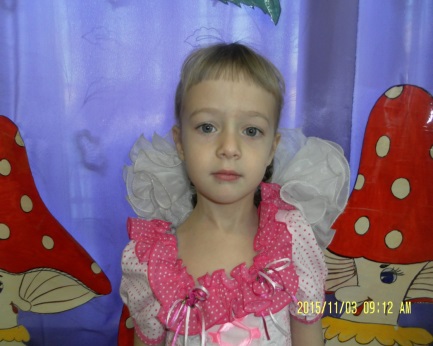 Летом мы очень любим отдыхать на нашей  реке Алдан. Самое любимое занятие на реке, это купаться и играть с камнями, которых очень много на берегу реки. Камни можно бросать в реку, строить из них башенки, выкладывать дорожки и многое другое – слайд 2,3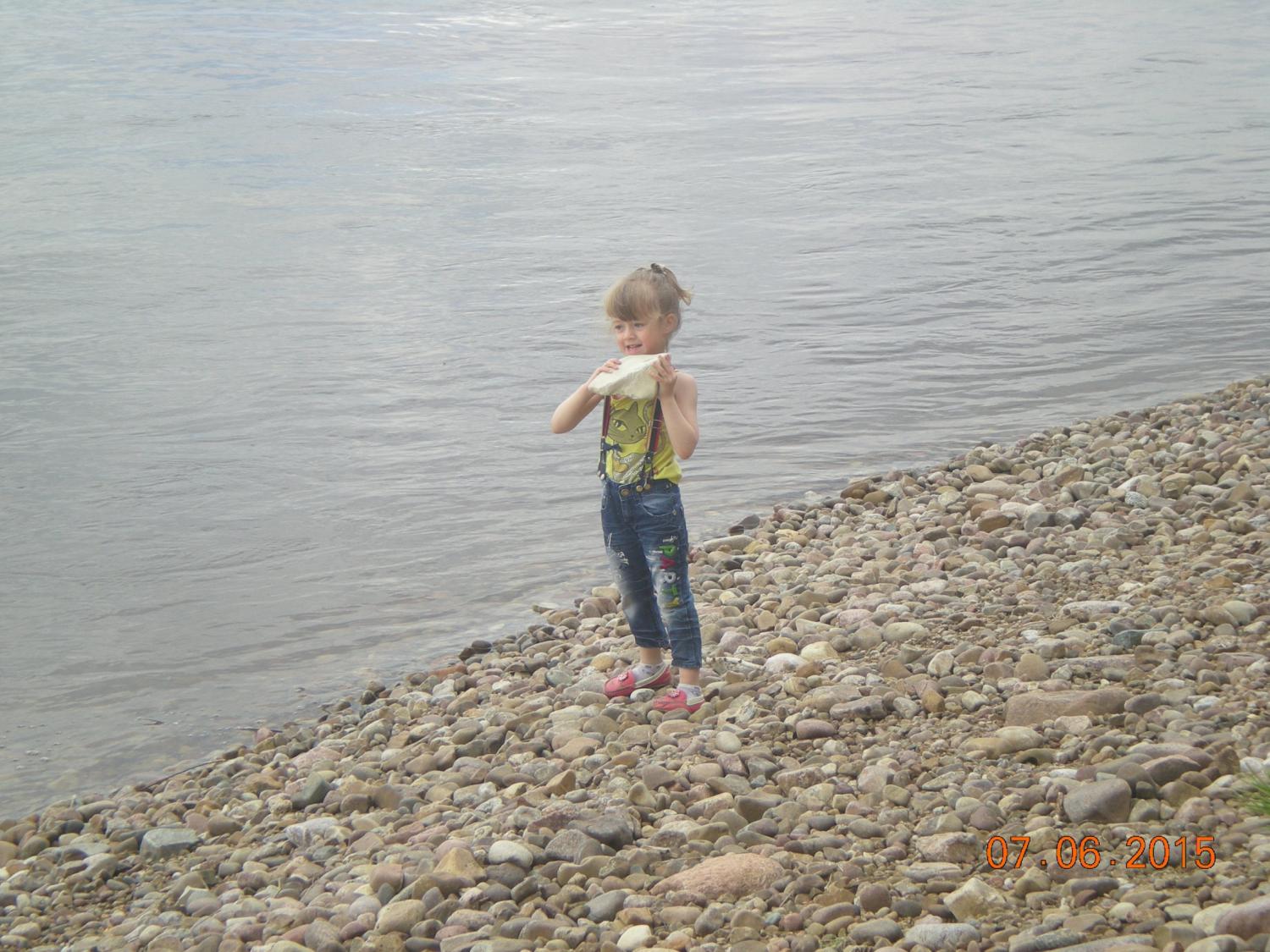 Мне всегда было интересно, слайд 4. 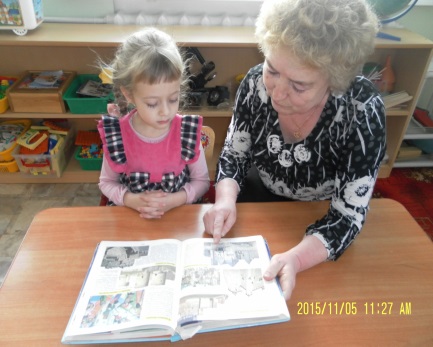 Как появились камни, и для чего они нужны? Ведь я так о них мало знаю.Речной камень – самый натуральный природный камень,  так как он   образовался на берегах рек и озер из горных пород.  Когда-то река подмывала огромную скалу, и разрушала её -  слайд 5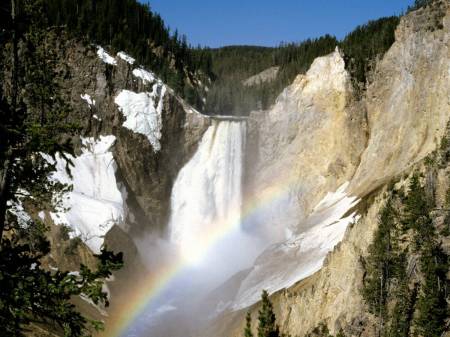 Камни падали в воду,  и вода сделала их  ровными и гладкими  - слайд 6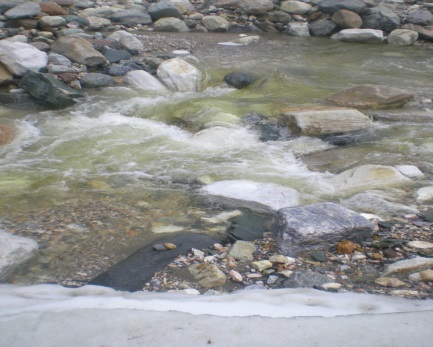 Есть несколько видов речных камней:Валун – слайд 7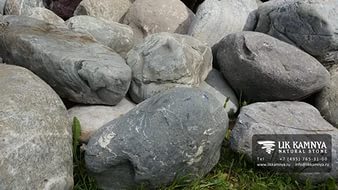 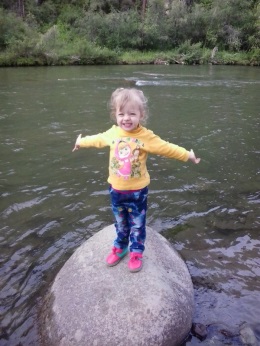 Песчаник – слайд 8.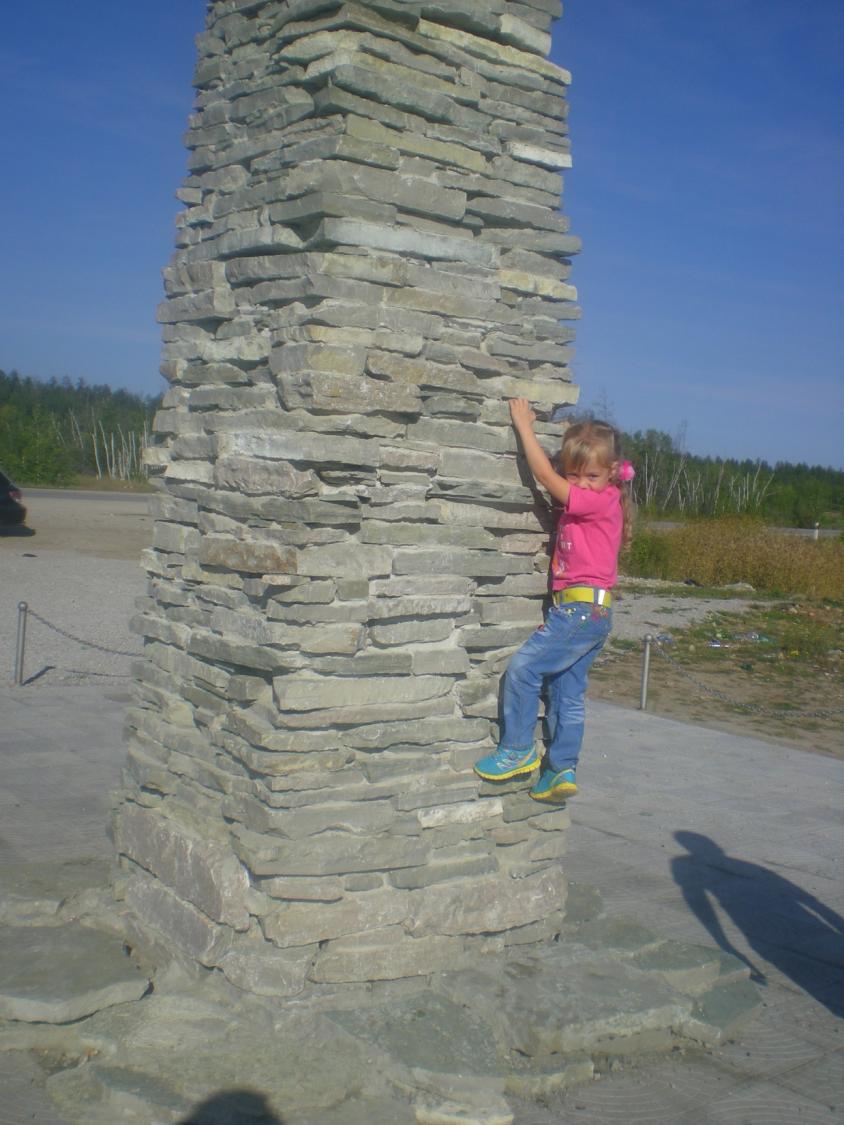 галька – слайд 9                               Известняк – слайд 10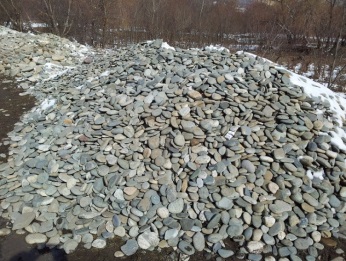 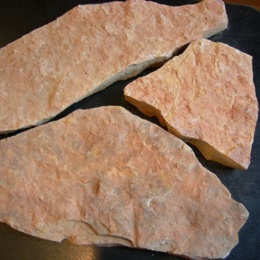 Сегодня мы попробуем разгадать свойства простого речного камня, обследуя его со всех сторон слайд 11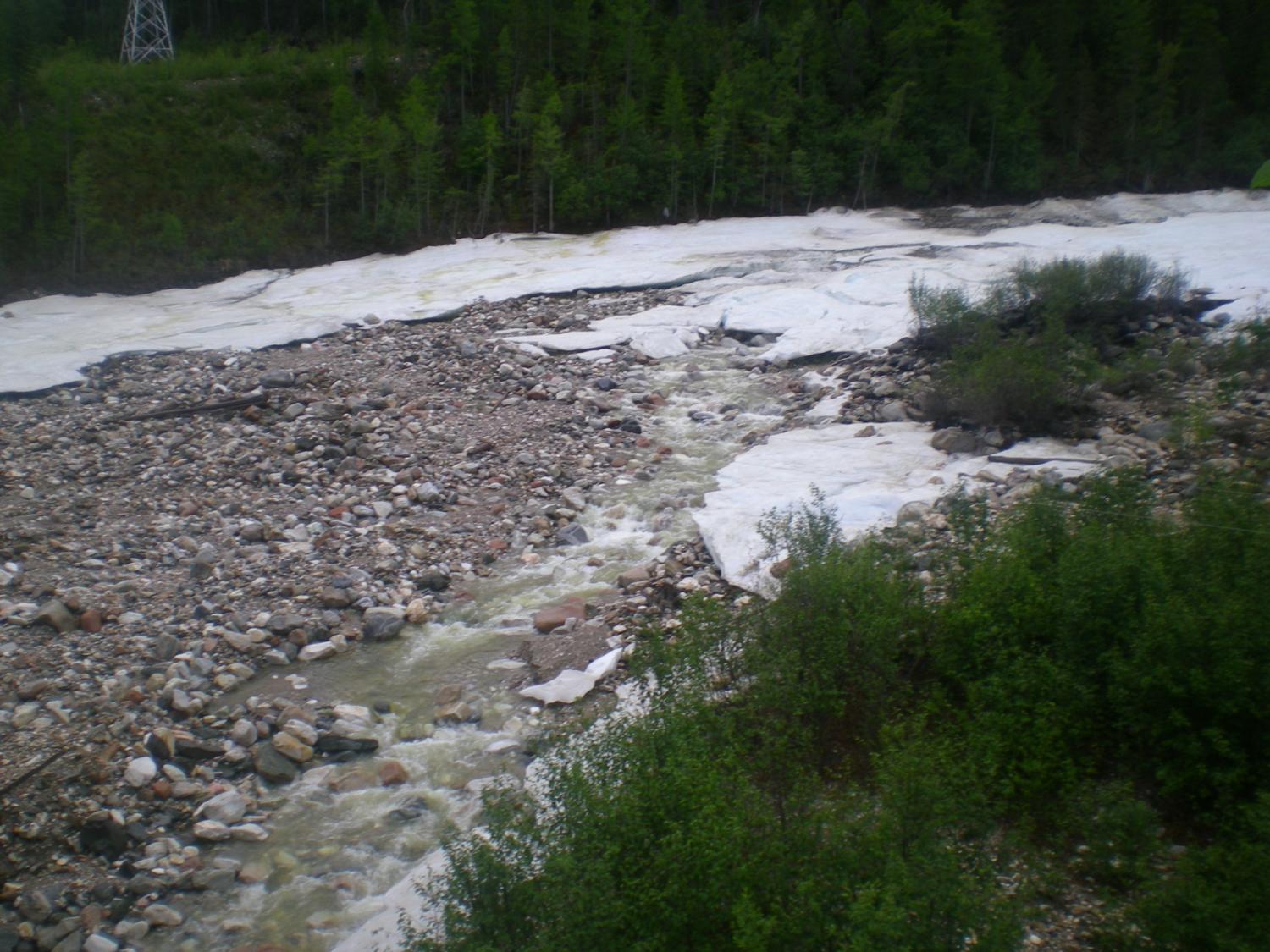 Опыт 1: «Цвет, форма, размер» Рассмотрим все речные камни, собранные на реке на цвет, форму, размер - слайд 12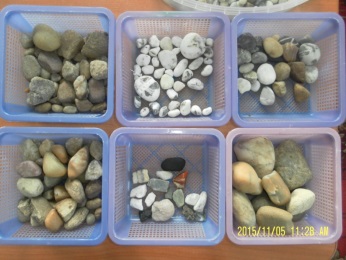 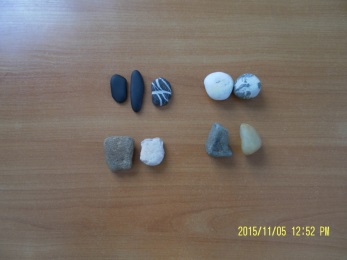 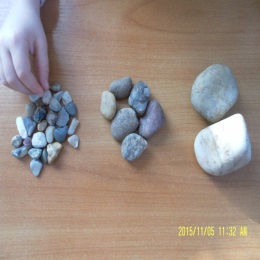 Вывод: Речные камни имеют разный размер: большие, средние, маленькие  слайд 13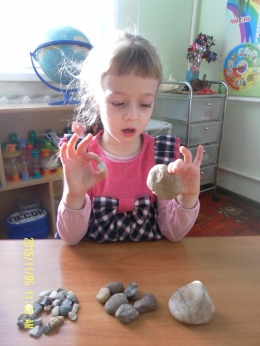 Все камни разного цвета: чёрные, белые, серые, красные,  мраморные, коричневые Камни имеют различную форму: овальные, треугольные, плоские, круглыеОпыт 2: «Поверхность камня на ощупь» - слайд 14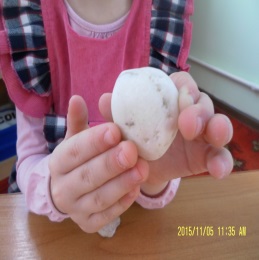 Потрогаем камни руками.  Определяем, какая же поверхность у камней разная или одинаковая?  Вывод: речной камень на ощупь может быть и гладким и шероховатым. Опыт 3: «Поверхность камня через лупу» - слайд 15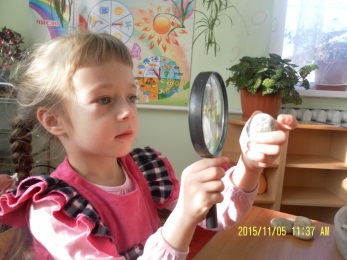 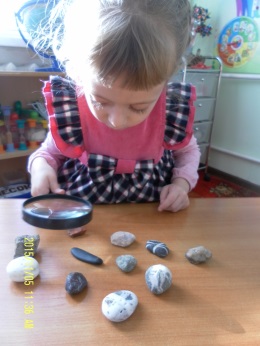 Чтобы лучше разглядеть поверхность камня, возьмём лупу. Что мы там увидели нового?Вывод: оказывается,  при близком рассмотрении камня мы нашли на них крапинки, трещинки, ямочки, узоры, что мы не смогли ощутить руками.Опыт 4: «Твёрдость» - слайд 16.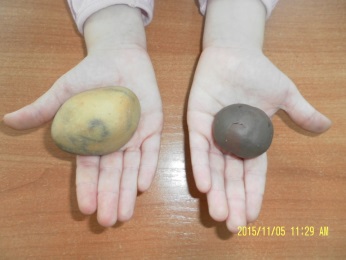 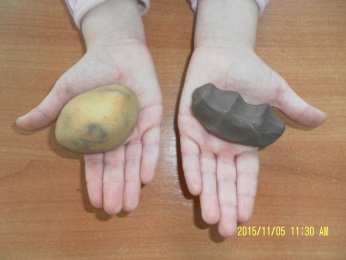 Возьмём в одну руку пластилин, в другую камень и крепко сожмём. Что же произошло?Вывод: пластилин изменил свою форму, потому что но мягкий, а камешек нет, потому что он твёрдый и крепкий.Опыт 5: «Прочность» - слайд 17.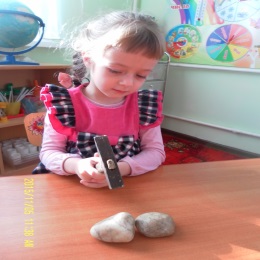 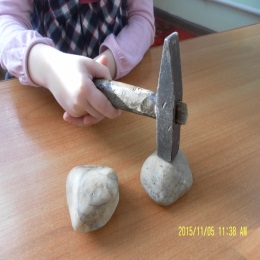 Чтобы проверить прочные речные камни или нет, возьмём молоточек. Стукнем им по камню.Вывод: камень остался в прежнем состоянии, так как он очень прочный и крепкий.Опыт 6: «Плавучесть» - слайд 18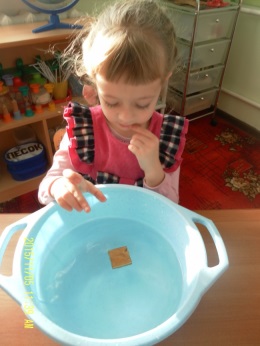 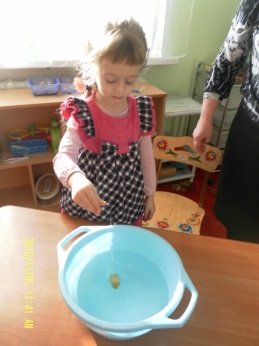 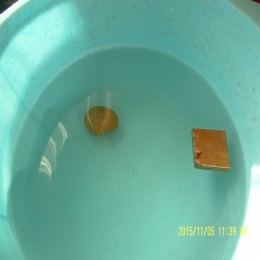 Возьмём тазик с водой и опустим в него деревянный предмет.  Он не утонул. Затем опускаем камень, он сразу утонул. Вывод: деревянный предмет не утонул, потому что он лёгкий, а камень утонул, потому что он тяжёлый. А ещё от камня по воде пошли круги,  и  он изменил свой  цвет, стал ярче. Вода делает цвет камня ярким.Опыт 7: «Температура камня» - слайд 19.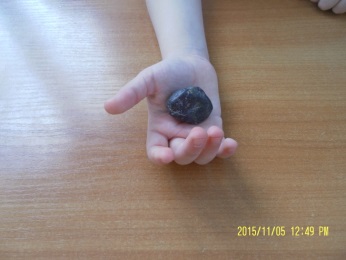 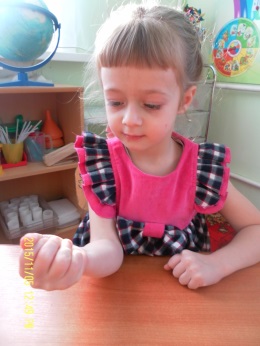 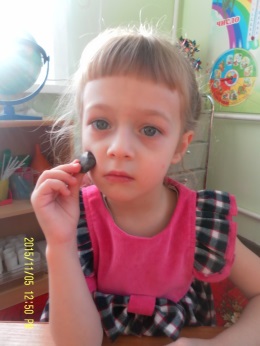 Возьмём камень и долго подержим его в кулачке.Вывод: камень может нагреваться от тепла и удерживать тепло. Но он так же быстро и остывает, если нет источника тепла. «Где используют камень».Ещё  в древние времена, когда не было ничего, кроме камня,  все предметы быта человек делал из камня: слайд 20.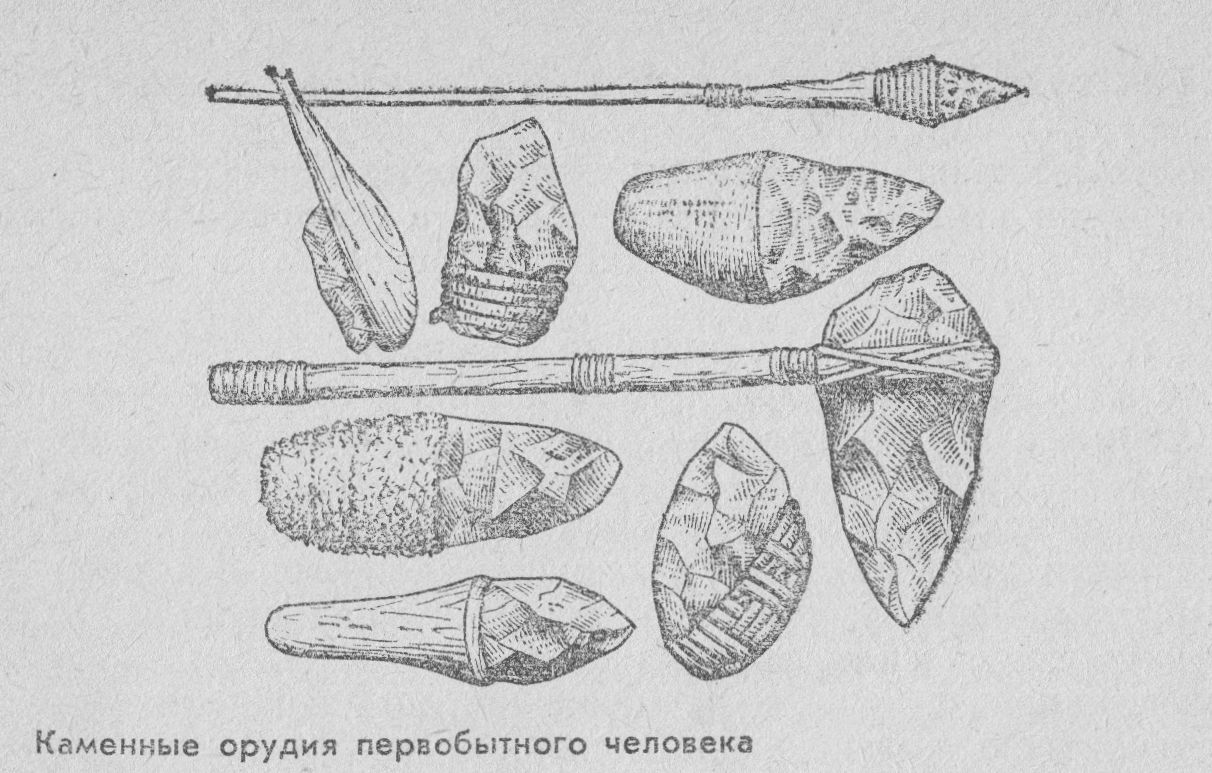 Огонь добывали  так же при помощи камней.-  слайд  20.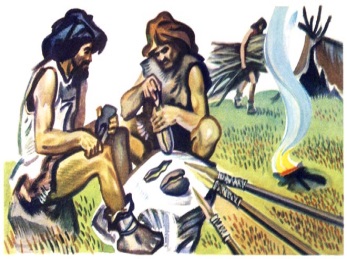 В наше время камень используют почти везде, так как он  являются самым хорошим материалом для строительства.Речной камень  применяют в строительстве разных конструкций.Исторические памятники, дома,  заборов, дорожки, камины – слайд 21, 22,23, 24, 25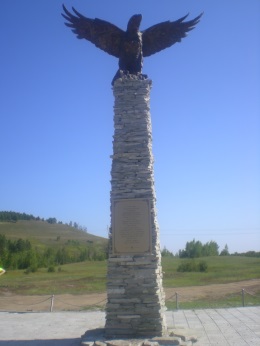 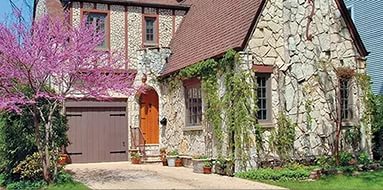 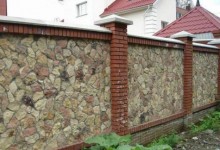 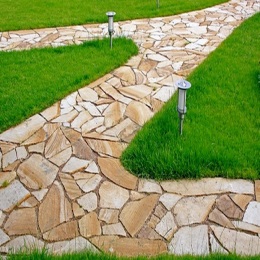 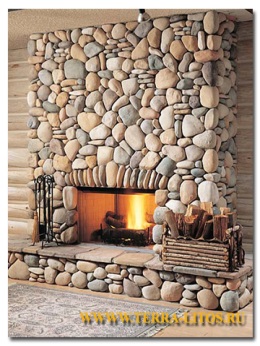 Речные камни удобны для того, чтобы сделать много красивых вещей –Салфетка, горшки  для цветов – слайд  26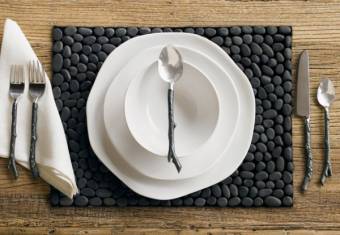 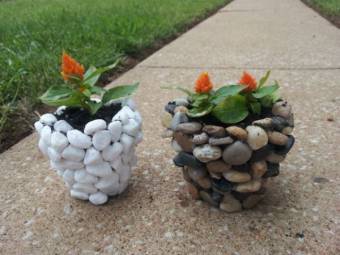 А так же  можно сделать небольшие поделки своими руками–слайд 27, 28, 29, 30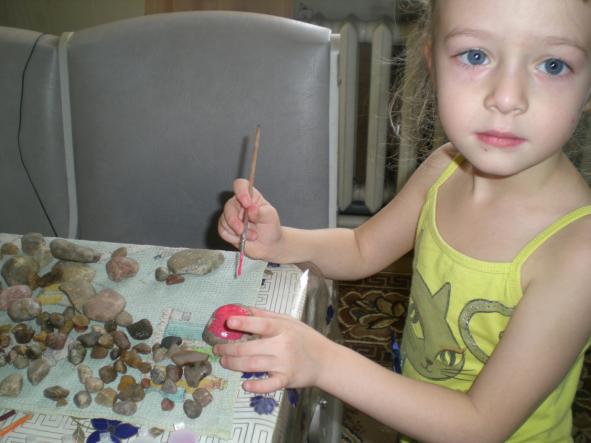 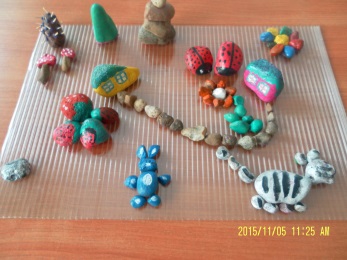 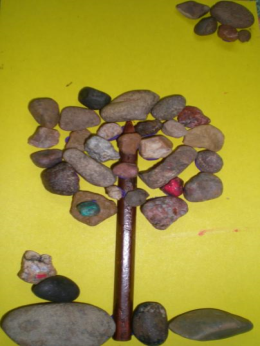 Камень - живой. 
Он способен любить.
Любимым он будет и благо дарить.